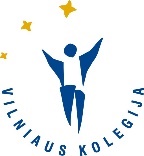 VILNIAUS KOLEGIJABENDRIEJI STUDIJŲ RAŠTO DARBŲ REIKALAVIMAIMetodinė priemonėParengė: D. Aktas; V. Baltrūnienė; K. Blaževičienė; dr. E. Kubilienė; R. Liepuonienė; R. Miakinkovienė; D. Neverbickaitė; dr. D. Kačinaitė-Vrubliauskienė; N. Sindaravičienė; D. ŽėkienėVilnius, 2019TURINYSPRATARMĖŠi metodinė priemonė skirta Vilniaus kolegijos studentams, rašantiems studijų programose numatytus studijų rašto darbus. Studijų rašto darbas – tai analitinio pobūdžio moksliniams darbams keliamus reikalavimus atitinkantis rašto darbas, rengiamas studijuojant privalomuosius ir pasirenkamuosius studijų programos dalykus. Studijų rašto darbo paskirtis – gilinti, plėsti ir įtvirtinti studijuojamo dalyko žinias, formuoti taikomosios mokslinės veiklos įgūdžius. Metodinės priemonės tikslas – suteikti studentams aiškias gaires, kaip turi būti rengiamas ir pristatomas studijų rašto darbas. Metodinę priemonę sudaro 4 skyriai:1. Studijų rašto darbų rūšys ir struktūra.2. Studijų rašto darbų įforminimas.3. Studijų rašto darbų šaltinių citavimas ir literatūros sąrašo sudarymas.4. Studijų darbų pristatymo žodžiu principai.5. Priedai.Vadovaudamiesi Vilniaus kolegijos studijų tvarka, studentai privalo laikytis Akademinės etikos kodekse, sąžiningumo deklaracijoje nustatytų gairių. Rengdami ir pristatydami studijų darbus, studentai laikosi savarankiškumo, kūrybiškumo ir originalumo principų.1. STUDIJŲ RAŠTO DARBŲ RŪŠYS IR STRUKTŪRAMetodinėje priemonėje apžvelgiami šie dažniausiai rengiami studijų rašto darbai: referatai, esė, praktikos ataskaitos, projektiniai darbai, kursiniai darbai.Studijų rašto darbų struktūroje išskiriamos šios dalys:Antraštinis lapas. Įforminamas pagal pateikiamą pavyzdį (1 priedas).Turinys. Turinys apima visas studijų rašto darbo dalis: nuo išskirtų skyrių ir poskyrių, santrumpų, lentelių, paveikslų sąrašų pateikimo iki literatūros sąrašo ir priedų. Rekomenduojama turinį pateikti naudojant automatinę turinio sudarymo sistemą. Tai padeda teisingai nurodyti turinyje skyrius, poskyrius, kitas studijų rašto darbo dalis.Santrumpų sąrašas (jei reikia). Pateikiamas studijų rašto darbe vartotų santrumpų sąrašas. Šis sąrašas sudaromas ir teikiamas, kai santrumpos vartojamos visame studijų rašto darbe ar atskirose darbo dalyse. Santrumpų sąrašo sudarymo ir svarbiausių sąvokų žodynėlio pavyzdys pateikiamas 2 priede.Lentelių ir paveikslų sąrašai. Atskiruose puslapiuose pateikiami lentelių ir paveikslų sąrašai. Juose nurodomi lentelių ir paveikslų puslapiai (3 ir 4 priedai). Įvadas. Įvade pagrindžiama studijų rašto darbo problematika, šios problematikos aktualumas, inovatyvumas, mokslinis ištyrimo laipsnis. Nurodomas studijų rašto darbo objektas, tikslas, uždaviniai ir tyrimo metodai. Trumpai paaiškinama visa studijų rašto darbo sandara. Teorinė darbo dalis. Tai mokslinės literatūros (mokslinių straipsnių, monografijų, kitų mokslinių literatūros šaltinių) analizė. Šioje darbo dalyje svarbu akcentuoti teorinius pasirinktos temos aspektus – aptarti sąvokas, koncepcijas, mokslinius tyrimo modelius, teorijas, kitus aspektus. Teorinė visa studijų rašto darbo dalis dažniausiai skaidoma į keletą tarpusavyje logiškai susijusių struktūrinių dalių (skyrių).Analitinė (tiriamoji) darbo dalis. Analitinė studijų rašto darbo dalis gali būti dvejopa. Pirmu atveju tai gali būti analitinė dalis, skirta įvertinti pasirinktos problemos ištyrimo lygį empiriniame (praktiniame kontekste). Tokiu atveju yra atliekama kitų autorių atliktų empirinių tyrimų analizė, taip pat tai gali būti faktinė (teisinių dokumentų, statistinių duomenų, kitų duomenų) analizė. Antruoju atveju tai gali būti studijų rašto darbo autoriaus atlikto empirinio tyrimo duomenų analizė. Šiuo atveju yra pateikiama visa empirinio tyrimo metodika (tyrimo objektas, tikslas, uždaviniai, tyrimo atlikimo metodika bei gautų duomenų analizė).Išvados. Vienam darbo uždaviniui būtina pateikti bent vieną išvadą. Išvados numeruojamos. Jos turi būti aiškios, konkrečios, išplaukiančios iš viso darbo turinio, tačiau neatkartojančios tam tikrų turinio dalių. Išvados turi išlaikyti mokslinę argumentaciją (jos negali būti smerkiančios, populistinės, moralizuojančios).Literatūros sąrašas. Pateikiamas naudotos literatūros sąrašas. Šiame sąraše nurodomi tik studijų rašto darbe minėti šaltiniai. Literatūros sąrašas pateikiamas pagal šiam sąrašui sudaryti keliamus reikalavimus (5 priedas).Priedai. Jeigu reikia, pateikiami studijų rašto darbo priedai. Priedai turi būti minimi pačiame studijų rašto darbe, taip pat pateikiant nuorodą į minimą priedą. Priedai yra numeruojami.1.1. ReferatasReferatas – savarankiškas studijų darbas. Jame pateikiami su numatytu objektu susiję konkretūs įvykiai ir faktai; atskleidžiama, ką nagrinėjamu klausimu yra rašę mokslininkai bei jų tyrimų rezultatai; gali būti apibendrinami studento atlikti tyrimai. Rašant referatą svarbu glaustai ir aiškiai atskleisti darbo temą, susisteminti informacijos šaltinius ir pateikti išvadas. Rekomenduojama referato apimtis – 10–15 puslapių (be priedų).Referatą sudaro šios dalys: antraštinis lapas, turinys, įvadas, dėstomoji dalis (1–2 skyriai), išvados, literatūra, priedai (neprivaloma). Referato struktūra ir rengimo nuostatosAukščiau pateikti reikalavimai yra bendro pobūdžio. Referato apimtis ir kiti dalykai gali būti nustatomi VK fakultetų dokumentuose ir aptariami su dalyko dėstytoju.1.2. EsėEsė – tai nedidelės apimties rašto darbas, kurio esmė – dalyko temos, tipinių dalyko problemų, atskiros problemos svarstymas, jų išmanymo atskleidimas, konkrečios problemos interpretavimas ir jos pagrindimas.Esė apimtis nėra griežtai reglamentuota, rekomenduojama – iki 25 000 spaudos ženklų su tarpais. Kompozicija laisva, tačiau galima skirti dominuojančias standartines esė struktūros dalis: įžangą, dėstymą ir apibendrinimą.  Esė struktūra ir rengimo nuostatosŠie reikalavimai yra bendro pobūdžio. Esė apimtis ir kiti dalykai gali būti nustatomi VK fakultetų dokumentuose ir aptariami su dalyko dėstytoju.1.3. Kursinis darbasKursinis darbas yra vienas iš analitinio pobūdžio studijų rašto darbų. Jį rašant keliamas tikslas atskleisti studento gebėjimą kūrybingai, nuosekliai ir išsamiai nagrinėti aktualią temą, taikyti tinkamus teorinius modelius ir jais remiantis sukurti programinę įrangą, parengti maketą, atlikti empirinius tyrimus ir, remiantis tyrimų rezultatais, formuluoti išvadas bei teikti siūlymus. Rekomenduojama kursinio darbo apimtis – 25–30 puslapių.Kursinį darbą sudaro šios dalys: antraštinis lapas, turinys, lentelių ir paveikslų sąrašai, įvadas (temos aktualumas, darbo problema, objektas, tikslas ir uždaviniai, darbo metodai, numatomi šaltiniai), teorinė, analitinė (tiriamoji) ir projektinė dalys, išvados, literatūra, priedai. Kursinio darbo struktūra ir rengimo nuostatosŠie kursinio darbo rengimo reikalavimai yra bendro pobūdžio. Kursinio darbo apimtis ir kiti reikalavimai gali būti nustatomi VK fakultetų dokumentuose. 1.4. Projektinis darbasProjektinis darbas – tai taikomojo pobūdžio studijų darbas, apimtimi ir struktūra panašus į kursinį darbą. Projektiniame darbe remiamasi ne vien teorinėmis studijomis, bet ir praktine patirtimi, gana dažnai gvildenama konkreti atitinkamos srities problema. Projektinio darbo apimtis – 20–40 puslapių (priedai į darbo apimtį neįskaičiuojami).Projektinio darbo struktūra ir rengimo nuostatosProjektinius darbus studentai gali rengti individualiai, tačiau dažniausiai tai yra komandinė, grupinė veikla, vertinama pagal dėstytojo nustatytus kriterijus atsižvelgiant į kiekvieno grupės nario indėlį. Išsamesni projektinio darbo rengimo reikalavimai gali būti nustatomi VK fakultetų dokumentuose.1.5. Praktikos ataskaitaStudentai, atlikę praktiką, rengia ir gina ataskaitas fakultetuose nustatyta tvarka. Praktikos ataskaita – tai dokumentas, kuriame pateikiami studento darbo imitacinėje ar realioje įmonėje, laboratorijoje ir kt. per tam tikrą laiką gauti rezultatai. Praktikos ataskaitos struktūra ir rengimo nuostatosPateiktos studijų rašto darbų rūšys, struktūra ir rengimo nuostatos yra rekomendacinio pobūdžio. Kiti ataskaitos reikalavimai gali būti nustatomi VK fakultetų dokumentuose ir atskirais atvejais derinami su dalykų dėstytojais.2. STUDIJŲ RAŠTO DARBŲ ĮFORMINIMO NUOSTATOSStudijų rašto darbai spausdinami A4 formato lapuose. Išilginės orientacijos (Portrait) popieriaus lapo paraštės: kairioji – 3 cm, viršutinė ir apatinė – 2 cm, dešinioji – 1 cm. Skyrius, poskyris ar skirsnis negali būti trumpesnis nei vienas puslapis. Puslapyje negali likti tuščios vietos (pvz. įkėlus paveikslą ar lentelę). Puslapis turi būti sumaketuotas taip, kad apačioje neliktų daugiau tuščios vietos, nei numatyta pagal reikalavimus, t. y. 2 cm.Jeigu studijų rašto darbe spausdinamos lentelės turi daug skilčių ir netelpa išilginiame lape, toks lapas formatuojamas gulsčiai – A4L (Landscape), nustatomos paraštės: viršutinė – 3 cm (plačiausia paraštė), kairioji – 2 cm, apatinė – 2 cm, dešinioji – 1 cm. Tokią lentelę rekomenduojama pateikti kaip priedą.Darbo lapai pradedami skaičiuoti nuo antraštinio lapo, tačiau numeruoti pradedama nuo turinio (paprastai nuo 2 puslapio). Lapai numeruojami apatinėje paraštėje per vidurį arabiškais skaitmenimis be taškų ir brūkšnelių. šrifto dydis – 10 pt. Tekstas spausdinamas vienoje lapo pusėje nestilizuotu Times New Roman 12 pt šriftu. Kiekvienos struktūrinės rašto darbo dalies pastraipos tekstas rašomas: 1,5 intervalu tarp eilučių; lygiuojant pagal abu kraštus; nuo puslapio kairiojo krašto pirmosios eilutės tekstą atitraukiant 1,27 cm; tarpas virš pastraipos ir po pastraipa – 0 pt. Kiekviena nauja rašto darbo dalis pradedama naujame puslapyje. Jų pavadinimai rašomi didžiosiomis raidėmis, paryškintu 14 pt šriftu ir simetriškai (per vidurį) išdėstomi per lapo plotį. Tarpai virš ir po darbo dalies pavadinimo – 6 pt. Darbo tekstas skirstomas skyriais (1), poskyriais (1.1.), skyreliais (1.1.1.). Skyriaus pavadinimai numeruojami arabiškais skaitmenimis iš eilės, rašomi didžiosiomis raidėmis, paryškintu 14 dydžio šriftu ir simetriškai išdėstomi per lapo plotį. Tarpai virš skyriaus pavadinimo ir po pavadinimu – po 6 pt.Poskyrių pavadinimai rašomi iš karto po skyriaus pavadinimu. Poskyrių pavadinimai numeruojami arabiškais skaitmenimis iš eilės, rašomi mažosiomis raidėmis, 14 dydžio paryškintu šriftu ir simetriškai išdėstomi per lapo plotį. Tarpai virš poskyrio pavadinimo ir po pavadinimu – po 6 pt. Skyrelių pavadinimai numeruojami arabiškais skaitmenimis iš eilės, rašomi mažosiomis raidėmis, 12 dydžio paryškintu šriftu ir simetriškai išdėstomi per lapo plotį. Tarpai virš skyrelio pavadinimo ir, po pavadinimu – 6 pt. Lentelės ir paveikslai Rašto darbuose tyrimo metu gautų duomenų vizualizacija – tai duomenų vaizdavimas lentelėse ir grafiniuose vaizdiniuose (grafikuose, diagramose). Duomenų grafinis vaizdavimas ir  lentelės padeda darbo autoriui glaustai pateikti turimą informaciją.Rengiant lenteles ir grafikus rašto darbuose, reikia užtikrinti, kad jie būtų lengvai suprantami be papildomų paaiškinimų tekste.Lentelės pavadinimo sudarymas ir numeravimas:Lentelės pavadinimas turi būti informatyvus ir atitikti pavaizduotą turinį. Dažniausiai pakanka nurodyti atsakymus į klausimus: kas? kur? kada? Pavadinime turi būti nurodyta, kokie duomenys pavaizduoti, kokią tikslinę grupę jie atspindi (pagal amžių, lytį, gyvenamą teritoriją, išsilavinimą ar kt.) ir kurio laikotarpio duomenis atspindi (7 priedas).Lentelės numeruojamos iš eilės arabiškais skaitmenimis: eilės numeris ir žodis „lentelė“ (pvz., 2 lentelė).Lentelės numeris rašomas lentelės viršuje prieš pavadinimą; lentelės numeris ir pavadinimas rašomas 12 pt nepastorintu šriftu mažosiomis raidėmis, pradedant didžiąja, centruojamas; tarp pavadinimo ir pačios lentelės paliekamas 1,5 eilutės intervalas. Lentelės stulpelių ir eilučių sudarymas. Lentelė turi užimti ne daugiau nei 1 puslapį. Didesnes lenteles rekomenduojama kelti į priedus. Lentelės gali būti skaidomos ir keliamos per kelis puslapius. Keliant lentelę, kartu perkeliami lentelės stulpelių pavadinimai.  Kiekviena lentelės dalis (stulpelis arba eilutė) privalo turėti pavadinimą (antraštinį langelį), rašomą vienaskaita, pradedant didžiąja raide, išskyrus tas paantraštes, kurios sudaro vieną sakinį su antrašte. Užrašai lentelės antraštiniuose langeliuose turi būti paprasti ir aiškūs. Antraštiniuose langeliuose reikia vengti vertikalių įrašų ir ilgų pavadinimų. Nerekomenduojama palikti tuščių stulpelių ir eilučių. Duomenų pateikimas lentelėse. Tekstas skiltyse rašomas 12 pt nepastorintu šriftu (didelės apimties lentelių šriftas gali būti mažinamas iki 10 pt); pastabos (jeigu jos reikalingos) po lentelėmis rašomos 10 pt nepastorintu šriftu. Lentelės eilutės pavadinimas lygiuojamas kairėje, stulpelio pavadinimas ir skaitinės reikšmės centruojamos.Į tekstą lentelės įterpiamos po pastraipos, kurioje jos minimos, arba kitame puslapyje. Rašto darbo turinyje turi būti tik tokios lentelės, kuriose pateikta apibendrinta medžiaga. Ši medžiaga neturi būti kartojama tekste, o jame lentelė tik apibendrinama. Lentelės su pradiniais  duomenimis, pradiniais  skaičiavimais  pateikiamos prieduose. Visos iliustracijos, esančios rašto darbuose, vadinamos paveikslais . Tai gali būti grafikai, schemos, įvairios diagramos ir kita vaizdinė medžiaga. Iliustracijos (grafikai, diagramos, kreivės ir kt.) rengiamos naudojantis kompiuterinėmis programomis ir išdėstomos tekste po nuorodomis arba prieduose. Jei iliustracijų daugiau nei viena, jos numeruojamos iš eilės.Paveikslo pavadinimas ir numeravimas. Paveikslo pavadinimui keliami tokie patys reikalavimai, kaip ir sudarant lenteles (7 priedas). Paveikslai iš eilės arabiškais skaitmenimis: eilės numeris ir žodis „pav.“ (1 pav., 2 pav. ir pan.);  paveikslo numeris rašomas jo apačioje prieš pavadinimą; numeris ir pavadinimas rašomas 12 pt nepastorintu šriftu mažosiomis raidėmis, pradedant didžiąja, centruojamas, be taško pabaigoje, pvz., 1 pav. UAB ,,X“ pelno dinamika 20..-20.. metais (tūkst. Eur); tarp pavadinimo ir vaizdinio paliekamas 1,5 eilutės intervalas. Paveikslas pateikiamas tekste po sakinio, kuriame jis pirmą kartą paminėtas, arba atskirame lape. Netikslinga  tuos pačius duomenis pateikti lentelėje ir diagramoje. Pateikti kito autoriaus originalų paveikslą rašto darbuose galima tik kaip pavyzdį mokymo ir mokslinių tyrimų tikslais, nurodant šaltinį.Darbo autorius turi nuspręsti, koks diagramos tipas yra tinkamiausias atvaizduoti reikiamus duomenis ir parinkti diagramos tipą. Rekomenduojami diagramų tipai:Stulpelinė diagrama naudojama, kai:reikia palyginti kelių objektų parametrus;horizontaliojoje ašyje pateikiami lyginamų objektų pavadinimai, t. y. tekstinė informacija (objektų pavadinimai po ašimi rašomi vienodu atstumu vienas nuo kito);objektų išdėstymo horizontaliojoje ašyje eilės tvarka nesvarbi (sukeitus kuriuos nors diagramos stulpelius vietomis diagrama netaps klaidinga, todėl galima juos rikiuoti kaip norima);horizontaliojoje ašyje pateiktų objektų pavadinimai yra trumpi;objektų, kuriuos norima palyginti, yra nedaug – iki aštuonių, t. y. diagrama telpa aprašo puslapyje. Net per visą puslapio plotį ištemptą daugiau kaip aštuonis stulpelius turinčią diagramą bus sunku įskaityti.Juostinė diagrama naudojama, kai:reikia palyginti kelių objektų parametrus;vertikaliojoje ašyje pateikiami lyginamų objektų pavadinimai, t. y. tekstinė informacija;objektų išdėstymo vertikaliojoje ašyje eilės tvarka nesvarbi (sukeitus kurias nors diagramos juostas vietomis diagrama netaps klaidinga, todėl jas galima rikiuoti kaip norima);objektų, kuriuos norima palyginti, pavadinimai gali būti ilgi (svarbu, kad diagrama tilptų aprašo puslapyje);objektų, kuriuos norima palyginti, gali būti daug (svarbu, kad diagrama tilptų aprašo puslapyje).Skritulinė diagrama naudojama tik tada, kai:reikia palyginti visos duomenų imties (100 proc.) ir imties dalių dydį (x proc.);lyginamų dalių ne daugiau 4-5 (t. y. visos skritulio išpjovos įžiūrimos).kai kintamasis turi daug reikšmių, kurių dydžiai maži, juos skritulinėje diagramoje galima sujungti į vieną grupę „Kita“. Ši grupė neturėtų sudaryti daugiau nei 20 proc. skritulinės diagramos. Tokiu atveju paaiškinimuose nurodoma, kas sudaro grupę „Kita“.Vaizduojant duomenis diagramose, būtina nurodyti kiekvieno diagramos stulpelio/pjūvio vertę (absoliučiais skaičiais arba procentais). Dažniausiai naudojami diagramų pavyzdžiai pateikiami 7 priede.3. STUDIJŲ RAŠTO DARBŲ ŠALTINIŲ CITAVIMAS IR LITERATŪROS SĄRAŠO SUDARYMAS3.1. Akademinė etika ir plagiato prevencijaStudijų procese privaloma laikytis akademinės etikos principų, kurie dažnai pažeidžiami plagijuojant kūrinius). Plagijavimas – tai svetimų idėjų, tekstų pasisavinimas, nenurodant jų autoriaus ir pateikimas kaip savų. Netaisyklingas citavimas, kai šaltinis nurodomas netinkamai, taip pat yra laikomas akademinės etikos pažeidimu. Būdingi plagijavimo atvejai:pateiktas svetimas tekstas be citavimo ženklų – kabučių arba kito pobūdžio išskyrimo iš viso teksto (pavyzdžiui, atskira pastraipa);perpasakojant arba cituojant svetimą idėją, iliustracinę medžiagą ar kitus duomenis nenurodomas cituojamas šaltinis.Siekiant išvengti plagijavimo atvejų, būtina tinkamai nurodyti visus rašto darbe naudotus šaltinius ir juos pateikti pagal nustatytus citavimo reikalavimus. Vilniaus kolegijos studentų rašto darbuose, baigiamuosiuose ir kituose mokslo darbuose taikomas APA citavimo stilius, pritaikytas pagal Kolegijoje nustatytas studijų rašto darbų rengimo normas bei lietuvių kalbos taisykles.Svarbu! Pastebėjus plagijavimo, svetimų rašto darbų pasisavinimo ar kitus netaisyklingo citavimo atvejus privalu pranešti Vilniaus kolegijos Akademinės etikos komitetui. Atminkite, kad už nesąžiningą akademinį elgesį taikomos poveikio priemonės: asmeninis arba viešas įspėjimas, drausminė nuobauda numatyta Lietuvos Respublikos įstatymuose arba studijų tvarką Kolegijoje reglamentuojančiuose dokumentuose.3.2. Citavimas tekste ir nuorodų pateikimasRengiant studijų rašto darbus, studijuojami ir analizuojami įvairūs informacijos šaltiniai, juose surastos idėjos, metodai, tyrimų duomenys naudojami siekiant kuo išsamiau atskleisti tyrinėjamą temą. Surasta informacija gali būti cituojama keliais būdais: pateikiant tikslias citatas arba tekstą  perfrazuojant. Citata – svetimo autoriaus teksto ar jo dalies pateikimas pažodžiui. Cituojant autoriaus mintis pažodžiui, citata turi būti išskiriama kabutėmis, nurodoma citatos autoriaus pavardė (jei autorius nėra, nurodomas leidinio pavadinimas), leidimo metai ir puslapis, iš kurio cituojama. Citavimo duomenys gali būti pateikti citatos gale arba paminėti tekste.Svarbu! Citavimas pažodžiui turi būti saikingas. Jei citatą sudaro daugiau nei 40 žodžių, ji turi būti pateikta atskira pastraipa, atitraukta nuo dokumento paraštės 1,27 cm. Jei citatoje praleidžiate tam tikras teksto dalis (sakinius, žodžius), praleistas vietas reikia pažymėti kampiniais skliaustais <...>. Citatų pateikimo pavyzdžiai: Svarbu! Pažodžiui cituojamas tekstas negali būti iškraipytas, jis turi būti pateiktas tiksliai taip, kaip parašytas originaliame kūrinyje, įskaitant ir skyrybos ženklus, net ir gramatikos klaidas.Perfrazavimas – perskaitytos informacijos atpasakojimas savais žodžiais (ne pažodžiui), neiškraipant jos esmės. Perfrazavimas – dažniausiai taikomas citavimo metodas, kai apibendrinamas vieno ar kelių šaltinių tekstas. Svarbu atminti, kad perfrazuojant tekstą negalima iškraipyti originalaus teksto esmės. Perteikiant tekstą savais žodžiais, nurodoma autoriaus pavardė ir leidimo metai, puslapio nurodyti nereikia.Perfrazavimo pavyzdžiai:Tiek pateikiant tikslias citatas, tiek perfrazuojant cituojamą tekstą, būtina nurodyti cituojamo šaltinio autorių. Autorių galima nurodyti dviem būdais: sakinio gale skliaustuose arba autorių paminėti sakinyje, o leidimo metus pateikti skliaustuose. Minint autorių sakinyje dažnai vartojami tam tikri žodžiai ar frazės: pasak, anot, kaip teigia, tvirtina, analizavo, nagrinėjo ir pan. Atmintina, kad cituojamų šaltinių autorių pavardės pateikiamos originalo kalba, t. y. taip, kaip pateikiama literatūros sąraše, pvz.: Velasquez, Горяев, NavrátilováSvarbu! Visi tekste paminėti šaltiniai privalo būti pateikti literatūros sąraše. Atitinkamai visi šaltiniai, pateikti literatūros sąraše, turi būti naudoti tekste. Nuorodų pateikimo taisyklėsVienas autorius Pelnas nėra svarbiausias veiklos efektyvumo rodiklis (Druker, 2009).Finansų įstaigų veiklos etiką analizavo Jasevičienė (2012).Velasquez (2006) pateikia  dar kelis argumentus.Svarbu! Antrą ir kitus kartus minint autorių toje pačioje pastraipoje, metų kartoti nereikia.Du autoriai Lietuvių kalba: (Pumputienė ir Biziulevičienė, 2015).Anglų kalba: (Kenneth & Traver, 2019).Trys–penki autoriai Pirmą kartą: (Karenauskaitė, Bagdonas ir Rotomskis, 2012), (Nobles, Mattison & Matsumura, 2018). Antrą kartą: (Karenauskaitė ir kt., 2012),  (Miller-Nobles et al., 2018).Šeši ir daugiau autorių (Jasiūnienė ir kt., 2011), (Ulrich et al., 2018)Jei autorius organizacija ar kolektyvas Pirmą kartą: (Lietuvos Respublikos krašto apsaugos ministerija [KAM], 2018).  Antrą kartą:  (KAM, 2018).Svarbu! Antrą ir kitus kartus cituojant tokį šaltinį, nurodoma tik oficiali santrumpa.Jei autoriaus nėra Knygoje Sveikos mintys (2017).Straipsnyje „Darnumas šiandienos organizacijoje“ apžvelgiama (Verslas, 2018).Svarbu! Jei cituojamas šaltinis neturi autoriaus, nurodomi šaltinio pavadinimo pirmi 2–5 žodžiai ir leidimo metai. Knygų, žurnalų, laikraščių, ataskaitų pavadinimai rašomi pasviruoju šriftu, o straipsnių, knygų skyrių ar interneto puslapių pavadinimai pateikiami kabutėse.Autoriai ta pačia pavarde (J. Kazlauskienė, 2017), (L. Kazlauskienė, 2015).Svarbu! Cituojant autorius vienodomis pavardėmis, prieš pavardes būtina nurodyti vardų inicialus. Kelių šaltinių citavimas (Kaptein, 2015; Kenneth & Traver, 2019; Nobles, Mattison & Matsumura, 2018; Singh, 2011)Svarbu! Autoriai nurodomi abėcėlės tvarka. Kulakauskaitės tyrimas (2018a) nustatė, kad...(Kaptein, 2011a, 2011b).Svarbu! Jei cituojami keli to paties autoriaus kūriniai, išleisti tais pačiais metais, prie metų prirašoma mažoji raidė a, b, c ir t. t. Šios raidės turi būti pažymėtos ir literatūros sąraše pateiktuose šaltinių aprašuose.Teisės aktai(Lietuvos Respublikos darbo kodeksas, 2017).(Dėl Lietuvos higienos normos HN 132:2013)Šaltinių percitavimasPercitavimas – kai cituojamas tekstas paimtas ne iš originalaus šaltinio, o iš jį citavusio kito šaltinio. Šis citavimo būdas naudojamas tik tais atvejais, jei originalas yra neprieinamas. Percituojant šaltinį, nurodomas cituojamo teksto originalus autorius, o nuorodoje rašoma „cituojama pagal“ ir pateikiamas antrinis šaltinis, iš kurio paimta citata. Literatūros sąraše pateikiamas tik antrinis šaltinis. Pavyzdys:Svarbu! Percituoti reikėtų kuo mažiau ir tik tais atvejais, kai originalas neprieinamas.Paveikslų citavimas Paveikslai – tai įvairios iliustracijos: schemos, diagramos, grafikai, nuotraukos, paveikslėliai ir pan. Bet koks paveikslas yra autorinis kūrinys, kurį pagal Lietuvos Respublikos autorių teisių ir gretutinių teisių įstatymą (1999), be autoriaus leidimo galima atgaminti tik kaip pavyzdį mokymo ir mokslinių tyrimų tikslais, nurodant šaltinį. Šaltinis pateikiamas po paveikslo pavadinimo. 1-as pavyzdys:2-as pavyzdys:Svarbu! Jei rašto darbo autorius paveikslą sudaro pats, po paveikslo pavadinimu nurodomi šaltiniai, kuriais remtasi sudarant paveikslą.Dažniausiai naudojami nuorodų pateikimo ir citavimo tekste pavyzdžiai pateikiami 6 priede.3.3. Literatūros sąrašo sudarymasVisus rašto darbe cituojamus šaltinius privaloma pateikti literatūros sąraše* (5 priedas). Atitinkamai visi literatūros sąraše pateikti šaltiniai turi būti paminėti rašto darbo tekste. Literatūros sąrašas pateikiamas rašto darbo pabaigoje prieš priedus. Įforminimas. Literatūros sąrašas pateikiamas atskirame lape ir numeruojamas arabiškais skaitmenimis. Tarp aprašų paliekamas 6 pt tarpas. Eiliškumas. Šaltinių bibliografiniai aprašai pateikiami abėcėlės tvarka pagal autorių pavardes,  jeigu autorių nėra – rikiuojami pagal antraštes. Pirmiausia surašomi šaltiniai, parašyti lotyniškais  rašmenimis,  po jų abėcėlės tvarka nurodomi šaltiniai, parašyti kirilica, pvz., rusų kalba. Visi literatūros sąraše pateikiami šaltiniai rašomi originalo kalba.Jeigu šaltinio be autoriaus antraštė prasideda artikeliu (a, an, the, der, die ir kt.), šaltinis literatūros sąraše rikiuojamas pagal antrąjį antraštės žodį. Kai sąraše pateikiami keli to paties autoriaus darbai, jie rikiuojami pagal leidinio publikavimo datą didėjančia chronologine tvarka, pvz.: 2010, 2015, 2018 ir t. t. Tais pačiais metais išleisti skirtingi to paties autoriaus kūriniai rikiuojami pagal pavadinimą abėcėlės tvarka, tik prie kiekvienų metų prirašoma raidė a, b, c ir t. t., pvz., Longo, V. (2019a). Jei tas pats autorius yra kito šaltinio bendraautoris, pirmiau pateikiamas vieno autoriaus šaltinis, po to aprašai pateikiami abėcėlės tvarka pagal antrojo arba, jei ir antrasis autorius sutampa, pagal trečiojo autoriaus pavardę ir t. t.Rengiant didesnės apimties rašto darbus rekomenduojama naudoti bibliografinių nuorodų tvarkymo įrankius, pavyzdžiui: RefWorks, Zotero, Mendeley, Endnote ar kt. Šie įrankiai padeda išsaugoti šaltinių bibliografinius įrašus, o rašant darbus – įterpti citavimo nuorodas tekste bei sudaryti literatūros sąrašus pagal pasirinktą citavimo stilių. Svarbu! Šių įrankių pagalba sudarytą literatūros sąrašą reikia atidžiai peržiūrėti, radus klaidų, ištaisyti pagal APA stiliaus reikalavimus.3.3.1. KnygosVadovaujantis APA citavimo stiliaus literatūros sąrašo sudarymo taisyklėmis, aprašant knygas ir knygų skyrius, nurodomas autorius, metai, knygos pavadinimas (pasviruoju šriftu) ir leidimo duomenys (miestas ir leidykla). Knygos, periodinių leidinių ir kitų didesnės apimties kūrinių (filmų, albumų ir pan.) pavadinimai rašomi pasviruoju šriftu. Lietuviškuose pavadinimuose po dvitaškio ar brūkšnio einančios paantraštės pirmasis žodis rašomas mažąja raide, o angliškuose pavadinimuose – didžiąja raide, pvz.:Lietuvių kalba: Dokumentų valdymo normos ir tvarkyba: mokomoji knyga.  Anglų kalba: Communicating project management: A participatory rhetoric for development teams. Jei šaltinio anglų kalba pavadinimas sudarytas iš brūkšneliu sujungtų žodžių, visi žodžiai rašomi didžiąja raide, pvz.: Natural-Born-CyborgsElektroninės knygos aprašomos taip pat kaip spausdintos knygos, papildomai nurodomas knygos DOI numeris (DOI numeris – tai skaitmeninis objekto identifikatorius (angl. digital object identifier)) aprašo gale. Jeigu knyga neturi DOI numerio, rašoma „Prieiga per internetą“ ir nurodoma interneto nuoroda.Vienas autorius Gylys, B. (2018). Bitonomija: įvadas į pirmą milijoną internetu. Vilnius: Alma littera.Du autoriai Samuilova, A. ir Lieponienė, J. (2018). Programos STEKAS PLIUS praktinis taikymas: studijų knyga. Vilnius: BMK leidykla.Holland, J. & Leslie, D. (2018). Tour operators and operations: Development, management and responsibility. Wallingford, Oxfordshire: CABI.Svarbu! Tarp pavardžių rašomas jungtukas „ir“, aprašant šaltinį anglų kalba – ampersandas „&“. Svarbu! Pavadinimas rašomas taip, kaip jis pateiktas autoriaus, pvz., STEKAS PLIUS – pavadinime parašytas didžiosiomis raidėmis, todėl ir šaltinio apraše šie žodžiai rašomi didžiosiomis raidėmis.Trys–septyni autoriai Gavelis, V., Gylys, P., Mačiekus, V., Minkevičienė, N., Paliulytė, R., Ulvidienė, E. ir Urbšienė, L. (2017). Makroekonomika: Vilniaus universiteto vadovėlis. Vilnius: Vilniaus universiteto leidykla.Svarbu! Prieš paskutinę pavardę rašomas jungtukas „ir“,  aprašant šaltinį anglų kalba – „&“. Daugiau nei septyni autoriai Snieška, V., Baumilienė, V., Bernatonytė, D., Čiburienė, J., Dumčiuvienė, D., Juozapavičienė, A., . . . Urbonas, J. (2011). Makroekonomika: vadovėlis ekonominių specialybių studentams. Kaunas: Technologija.Svarbu! Po šeštojo autoriaus pavardės rašomas kablelis ir trys taškai, atskirti tarpais, tada rašomas paskutinis autorius. Bibliografiniame apraše nurodomi ne daugiau kaip septyni autoriai.Papildomo leidimo knyga  Nekrašas, E. (2012). Filosofijos įvadas (3-ioji patais. ir papild. laida.). Vilnius: Mokslo ir enciklopedijų leidybos centras. Holcombe, J., & Holcombe, C. (2017). Survey of operating systems (5th ed.). New York, N.Y.: McGraw-Hill.Knyga, kurios autorius – organizacija ar kolektyvas, Lietuvos dietologų draugija. (2004). Dietinio maisto saugos vadovas: geros higienos praktikos taisyklės asmens sveikatos priežiūros, socialinės globos ir rūpybos įstaigose. Vilnius: Homo liber.Lietuvos bankas. (2018). Lietuviškos kolekcinės ir proginės monetos (1993–2018). Vilnius: Autorius.Svarbu! Jei autorius ir leidėjas sutampa, leidyklos vietoje rašoma „Autorius“, anglų k. – „Author“.Sudarytojo ar redaktoriaus parengta knyga Norkus, A. (Sud.). (2018). Diabetinė nefropatija. Kaunas: Medicininės informacijos centras.Galinienė, G. ir Deveikis, S. (Red.). (2012). Viešieji ir privatūs aktyvai: transformacijų, efektyvaus naudojimo ir vertinimo aspektai: konferencijos, vykusios Vilniuje, Vilniaus universitete 2012 m. spalio 19 d., mokslo darbai. Vilnius: Vilniaus universitetas.Agarwal, S., et al. (Eds). (2018). Special interest tourism: Concepts, contexts and cases. Wallingford, Oxfordshire: CABI.Svarbu! Jei knygą parengė daugiau nei du sudarytojai ar redaktoriai, galima nurodyti tik pagrindinio sudarytojo pavardę ir prirašyti „ir kt.“, angliškuose šaltiniuose – „et al.“.Knyga be autoriaus Lietuvos Respublikos Konstitucija: oficialių dokumentų tekstai su pakeitimais ir papildymais iki 2012 m. sausio 01 d. (2012). Kaunas: Judex spauda.Straipsnis ar skyrius knygoje Pučėtaitė, R. (2015). Organizacijų etikos samprata ir jos efektyvumo prielaidos. Iš R. Pučėtaitė, A. Novelskaitė ir R. Pušinaitė (Sud.), Organizacijų etika, novatoriškumas ir darniosios inovacijos: monografija, (p. 24-40). Vilnius: Akademinė leidyba.Logminas, V. (2010). Lietuvos paukščiai. Iš Visuotinė lietuvių enciklopedija (T. XVII, p. 638-640). Vilnius: Mokslo ir enciklopedijų leidybos institutas.Svarbu! Šia tvarka aprašomi straipsniai ar skyriai monografijose, enciklopedijose, straipsnių rinkiniuose ar konferencijų medžiagoje. Straipsnio pavadinimas rašomas įprastiniu (nepasviruoju) šriftu. Po straipsnio pavadinimo rašomas prielinksnis „Iš“ (aprašant šaltinius anglų kalba – „In“), dedamas kablelis ir nurodomas knygos autorius ir pavadinimas, kuris rašomas pasviruoju šriftu. Skliaustuose nurodomi puslapiai, kuriuose publikuotas straipsnis. Atkreipkite dėmesį, kad aprašant knygos straipsnį ar skyrių, knygos autoriaus vardo inicialai rašomi prieš pavardę, kuri kableliu neatskiriama. Daugiatomiai leidiniai Antanavičius, J. (Red.). (2000). Muzikos enciklopedija (T. 3). Vilnius: Lietuvos muzikos akademija. Elektroninė knyga interneteFitzGerald, B., Stol, K., Minör, S., & Cosmo, H. (2017). Scaling a software business: The digitalization journey. Switzerland: Springer Nature. doi:10.1007/978-3-319-53116-8  Sinkevičius, V., Birmontienė, T., Miliuvienė, J., Vilkelis, G., Novikovas, A., Bilevičiūtė, E., . . . Šaltinytė, L. (2019). Lietuvos teisė, 2018: esminiai pokyčiai. Vilnius: Mykolo Romerio universitetas. Prieiga per internetą https://ebooks.mruni.eu/product/lietuvos-teis-2018-esminiai-pokyiaiElektroninė knyga duomenų bazėsGrebow, D., & Gill, S. J. (2018). Minds at work: Managing for success in the knowledge economy. Alexandria, VA: Association For Talent Development. Prieiga per EBSCOhost http://search.ebscohost.com/login.aspx?direct=true&db=nlebk&AN=1625438&site=ehost-live  Association, American Payroll. (2018). The guide to successful electronic payments. Prieiga per Skillsoft duomenų bazę https://bild.skillport.com/skillportfe/main.action?assetid=139233Svarbu! Aprašant knygą iš duomenų bazės, prieš aktyvią nuorodą nurodomas duomenų bazės pavadinimas. Elektroninės knygos dalis, skyrius ar straipsnisSimanavičienė, Ž., Pocius, V. ir Simanavičius, A. (2017). Ekonominis saugumas ir šalies konkurencingumas. Iš Visuomenės saugumas ir darni plėtra: Visuomenės saugumo aktualijos ir probleminiai klausimai, (p. 33-48). Prieiga per internetą https://ebooks.mruni.eu/product/ visuomens-saugumas-ir-darni-pltra-saugumo-aktualijos-probleminiai-klausimaiStraipsnis iš elektroninės enciklopedijos ar žodynoJakubčionis, A. Vasario 16 Aktas. (2018). Iš Visuotinė lietuvių enciklopedija. Prieiga per internetą https://www.vle.lt/Straipsnis/Vasario-16-Aktas-99920 KINDLE knygos Hatala, M. (2019). APA style basics: Writing student papers in psychology and the social sciences [Kindle version]. Prieiga per internetą https://www.amazon.com3.3.2. Periodiniai leidiniaiVadovaujantis APA bibliografinio aprašo taisyklėmis, aprašant žurnalų, laikraščių ir kitų periodinių leidinių straipsnius, nurodomas straipsnio autorius, leidimo metai, straipsnio pavadinimas, periodinio leidinio pavadinimas ir numeris, taip pat nurodomi straipsnio puslapiai.Periodinio leidinio pavadinimas ir tomo numeris rašomi pasviruoju šriftu. Išsamesnė numeracija rašoma skliaustuose, nepasviruoju šriftu. Nurodant straipsnio puslapius, raidė „p“ – nerašoma. Periodinio leidinio pavadinimą reikia nurodyti taip, kaip jį užrašo leidėjas.Svarbu! Rašant periodinių leidinių pavadinimus anglų kalba, visi pagrindiniai pavadinimo žodžiai rašomi didžiąja raide.Elektroniniai periodiniai leidiniai aprašomi taip pat kaip spausdinti, papildomai nurodoma leidinio prieigos nuoroda aprašo gale. Prieš interneto nuorodą rašoma „Prieiga per internetą“. Jeigu leidinys turi DOI numerį, jis nurodomas aprašo pabaigoje be prierašo „Prieiga per internetą“. Straipsniai moksliniuose žurnaluose (vienas, du, trys ir daugiau autorių)Pečiūrienė, A. (2017). Fostering of business and management students learning in accounting courses. Journal Advances in Higher Education, 4, 69-78.Bučienė, R., Ulvidienė, E. ir Valentukevičienė, S. (2015). Studentų verslumo ir kūrybiškumo ugdymas Vilniaus kolegijos Ekonomikos fakultete. Mokslo taikomieji tyrimai Lietuvos kolegijose, 2(11), 17-27.Straipsnis elektroniniame žurnaleDavulis, G. (2016). The system of Lithuanian business enterprises and macroeconomic efficiency of its elements. US-China Foreign Language, 14(3), 250-255. doi:10.17265/1539-8080/2016. 03.008Straipsnis populiariajame ar profesiniame žurnale (angl. magazine)Katkevičius, A. (2018, birželis). Nuo ego sistemos – prie ekosistemos. Verslo klasė, 3, 24-29.Straipsnis laikraštyje Micevičiūtė, G. (2018 m. spalio 8 d.). Padangas galima perdirbti netgi į kurą. Lietuvos Rytas, p. 8.Svarbu! Aprašant laikraščius, prieš puslapio numerius reikia rašyti raidę „p.“.Straipsnis elektroniniame laikraštyjeBružauskas, V. (2019 m. balandžio 2 d.). Ilgalaikio turto amortizavimo apskaitos politikos pasirinkimas. Apskaitos, audito ir mokesčių aktualijos. Prieiga per internetą http://aktualijos.lt/straipsniai /ilgalaikio-turto-amortizavimo-apskaitos-politikos-pasirinkimasStraipsnis iš duomenų bazėsSfakianaki, E., & Kakouris, A. (2019). Lean thinking for education: Development and validation of an instrument.  International Journal of Quality & Reliability Management, 36(6), 917-950. Prieiga per Emerald Insight duomenų bazę doi:10.1108/IJQRM-07-2018-0202Briegel, J. (2019). The effects of the tax cuts and jobs act on small businesses. Journal of Financial Service Professionals, 73(1), 48-55. Prieiga per EBSCOhost http://search.ebscohost.com/login .aspx?direct=true&db=bth&AN=133676643&site=ehost-liveSvarbu! Prieš aktyvią nuorodą rašoma: „Prieiga per“ ir įrašomas duomenų bazės pavadinimas. 3.3.3. Kiti šaltiniaiTeisės aktaiLietuvos Respublikos mokesčių administravimo įstatymas 2004 m. balandžio 13 d. Nr. IX-2112. Prieiga per internetą https://www.e-tar.lt/portal/lt/legalAct/ TAR.3EB34933E485/asrDėl Lietuvos higienos normos HN 132:2013 „Maisto produktų ir maisto ingredientų gamyboje leidžiami naudoti ekstrahentai“ patvirtinimo. Lietuvos Respublikos sveikatos apsaugos ministro 2013 m. balandžio 22 d. įsakymas Nr. V-408. Prieiga per internetą https://www.e-tar.lt/portal/lt/ legalAct/TAR.BBE35D1CAA41/asrSvarbu! Visada nurodoma galiojanti teisės aktų suvestinė redakcija. Jei analizuojami, lyginami galiojantys teisės aktai su nebegaliojančiais, tuomet po norminio dokumento numerio reikia papildomai nurodyti suvestinės redakcijos datą.Vyriausybės leidinys Lietuvos Respublikos švietimo ir mokslo ministerija. (2018). Valstybinė švietimo 2013–2022 metų strategija. Vilnius: Švietimo ir mokslo ministerijos Švietimo aprūpinimo centras. Disertacijos ir tezės internete / duomenų bazėse Kairys, A. (2010). Laiko perspektyva: sąsajos su asmenybės bruožais, amžiumi ir lytimi (daktaro disertacija, Vilniaus universitetas). Prieiga per eLABa https://vk.lvb.lt/permalink/f/8v4ajo/ELA BAETD1737777Natos (spausdintos arba internete)Rudis, D. (2017). Tobulink grojimo būgnais įgūdžius [natos]. Vilnius: BMK leidykla.Harvey, J. (1989). Bhakti [natos]. London: Faber Music. Prieiga per internetą https://search.alexanderstreet.com/preview/work/bibliographic_entity%7Cscore%7C408503Paskaitos, skaidrės interneteKuodis, R. (2007). Mikroekonomikos teorijos paskaitos [PDF dokumentas]. Prieiga per internetą http://www.ekonomika.org/Mikro/PPT/1p_Ivadas.pdf Interneto svetainės informacija, kurios autorius yra organizacijaLietuvos bankų asociacija. (n. d.) Nuostatų dėl pinigų plovimo prevencijos išaiškinimas. Prieiga per internetą https://www.lba.lt/lt/nuostatu-del-pinigu-plovimo-isaiskinimasSvarbu! Jei leidimo metai nėra žinomi, skliausteliuose rašoma „n. d.“Interneto svetainės informacija, kurios autorius yra asmuoBukotienė, I. (2018 m. lapkričio 13 d.). Pasaulinė diabeto diena 2018: diabetas susijęs su kiekviena šeima. Prieiga per internetą http://www.smlpc.lt/lt/neinfekciniu_ligu_profilaktika/ligu_profilakti ka/pasauline_diabeto_diena_2018_diabetas_susijes_su_kiekviena_seima.htmlDokumentas arba ataskaita interneteBlaževičienė, K. (2019 m. vasario 4 d.). Bibliotekos veikla 2018. Prieiga per internetą https://biblioteka.viko.lt/media/uploads/sites/25/2016/10/Veiklos-ataskaita-u%C5%BE-2018-m..pdfTinklaraščio pranešimas Ažugiridienė, G. (2018 m. spalio 10 d.). Maitintis sveikai yra paprasta [interneto dienoraščio pranešimas]. Prieiga per internetą http://guodos.pastebejimai.lt/2018/10/10/geriau-tegu-maistas-jungia-ne-skiria/ Grafiniai duomenys (interaktyvūs žemėlapiai ir kt.) Klaipėdos miesto savivaldybės aplinkos monitoringo informacinė sistema. (2018). [Grafikas, 2004-2012 metų duomenys]. Zooplanktono biomasė. Prieiga per internetą http://www.monitor. ku.lt/index .php?m =vgraphKompiuterio programinė įranga / Atsisiunčiama programinė įrangaBlockchain analytics. (2018). Automated trading bot [Computer software]. Vilnius: Author. Smith, J. (2014). Comprehensive Meta-Analysis (Version 2) [Computer software]. Englewood, NJ: Biostat. Prieiga per internetą http://www.comprehensive.comMobilioji programa (mobile app)Skyscape. (2013). Skyscape Medical Resources (Version 1.17.42) [Mobile application software]. Prieiga per internetą https://www.apple.com/itunes/ YouTube vaizdo įrašas ar vaizdo įrašų tinklaraštis Viskas kas rūpi (2018 m. gegužės 3 d.). Apie gyvai: Gabrielius Liaudanskas-Svaras - pankas su legaliais ginklais [vaizdo įrašas]. Prieiga per internetą https://www.youtube.com/watch?v =xy9rZAcnNY4irlist= RDxy9rZAcnNY4irstart_radio=1irt=5YouTube muzikos įrašas Jazzu. (2019 m. vasario 1 d.). Dumblas [vaizdo įrašas]. Prieiga per internetą   https://www.youtube. com/watch?v=sMtU-7fj9wcKino filmai Naujokas, Ž. (Prodiuseris), ir Markevičius, M. (Režisierius). (2018). Tarp pilkų debesų [kino filmas]. Lietuva: Acme Film. TV laida Jakilaitis, E. (Prodiuseris ir vedėjas). (2016 m. gruodžio 5 d.). Dėmesio centre [televizijos laida]. Vilnius: Media 3. Prieiga per internetą https://www.lrt.lt/mediateka/irasas/157365/demesio-centreMuzikinis albumas CD Adomaitis, L. (2014). Laiko mašina [CD]. Vilnius: Autorius. Muzikos įrašas iš CDStankevičius, R. (Žodžių autorius) ir Radzevičiaus, R. (Muzikos autorius). (2010). Žalia daina [atlikėjas Aistė Smilgevičiūtė ir grupė „Skylė“]. Iš Broliai [CD]. Vilnius: Via artis.Dažniausiai naudojami literatūros sąrašo pavyzdžiai pateikiami 5 priede.4. STUDIJŲ DARBŲ PRISTATYMO ŽODŽIU PRINCIPAIPristatydamas darbą žodžiu, studentas rengia pranešimą PowerPoint, Prezi ar kita programa. Pranešimo trukmė 5–7 minutės. Į pranešimo laiką įeina ir vaizdinės medžiagos demonstravimas. Rekomenduojamos tokios  pranešimo (PowerPoint) dalys:Antraštinė skaidrė (aukštosios mokyklos pavadinimas, fakulteto pavadinimas, tema, autoriaus vardas, pavardė);Darbo problema, darbo tikslas, uždaviniai, tyrimo objektas, tyrimo metodika;Tyrimo rezultatai ir jų analizė (iliustruojama diagramomis, lentelėmis);Išvados ir rekomendacijos.Pirmoji ir paskutinė pristatymo skaidrės turi būti tokios pačios, kas vaizdžiai parodo, kad pristatymas yra baigtas.Studentas atskleidžia darbo aktualumą, problemą, akcentuoja darbo tikslą, gautus rezultatus, rezultatų taikymo sritis. Tyrimo metodika  pristatoma glaustai, aptariant taikytus tyrimo metodus, tyrimo apimtį, vengiant teorijos. Tyrimo rezultatus rekomenduojama pateikti lentelių ar paveikslu pavidalu, vengiant teksto perkėlimo į skaidres. Pristatant tyrimo rezultatus žodžiu, nerekomenduojama persakyti lentelėse ar paveiksluose pateiktų skaičių. Klausytojams reikia perteikti gautų rezultatų interpretaciją. Kiekvienas naujas teiginys turėtų padėti klausytojui geriau suprasti problemą ir jos sprendimo būdus. Jei atliktas tyrimas buvo plačios apimties, rekomenduojama pristatyme pateikti tik svarbiausius gautus rezultatus. Tyrimo rezultatai pristatomi atsakant į darbo įvade suformuluotą kiekvieną darbo uždavinį.Nerekomenduojama į pristatymą įtraukti darbo turinį ir naudotos literatūros sąrašą (nebent dėstytojo pateiktoje užduotyje reikalaujama kitaip). Reikia atminti, jog pranešimas pristatomas pasakojant, o ne skaitant tekstą.Pranešimo skaidrių skaičius priklauso nuo rašto darbo apimties ir gautų rezultatų. Kiekvieną skaidrę būtina trumpai pakomentuoti. Skaidrės viršuje centruotai užrašomas jos pavadinimas (pavyzdžiui, Respondentų pasiskirstymas pagal demografines charakteristikas, proc.), o po pavadinimu pateikiama diagrama ar kita grafinė vizualizacija. Pristatymo forma: spalva (spalvos reikšmė, sodrumas, kontrastas, terapija), šriftas (serifiniai, neserifiniai, rašytiniai, dekoratyviniai, alternatyviniai), iliustracija / fotografija (vientisumas, taupumas), kompozicija / dizainas (turinys + forma).Spalva. Fonas – neutralus. Tekstas: jei tekstas – baltas, jis turi būti kontrastingas fonui. Jei fonas baltas (šviesus), tai šriftas – juodas. Akcentai – šiltų spalvų. Rekomenduojama naudoti ne daugiau kaip keturias spalvas: fonui, pagrindiniam tekstui, pavadinimui, akcentui.Šriftas. Rekomenduojama naudoti ne daugiau kaip tris skirtingus šriftus: du pagrindiniai – pavadinimui ir pagrindiniam tekstui, pasviręs tų pačių šriftų variantas  – akcentui. Dauguma šriftų turi 3 pagrindinius formatus: reguliarų (jis dar vadinamas įprastiniu), paryškintą, kursyvą. Rekomenduojamas antraštės šrifto dydis 40–48, pagrindinio teksto – 22–36.Iliustracija / fotografija. 90 procentų informacijos, kurią gauna smegenys, perduoda vaizdinės informacijos priemonės (nuotraukos, iliustracijos, paveikslai, eskizai, žemėlapiai, simboliai, logotipai, kompiuteriniai paveikslėliai, piktogramos, animaciniai paveikslėliai, ekrano užsklandos). Rekomenduojama naudoti to paties stiliaus vaizdines priemones. Vienoje skaidrėje neturėtų būti daugiau nei du vaizdiniai.Kompozicija. Forma turi atitikti turinį. Visose skaidrėse turi vyrauti nuoseklumas: vienodas šriftas, šrifto dydis, spalvų derinys, teksto išdėstymas. Skaidrėje turi būti tik pagrindiniai žodžiai. Duomenims palyginti pasirenkama diagrama: skritulinė, kūginė, kreivinė, voratinklinė, laiptinė, juostinė.Reikia vengti teksto ir vaizdinės informacijos dubliavimo skaidrėse. Kiekviena skaidrė turi būti sunumeruota (išskyrus pirmąją antraštinę pristatymo skaidrę). Visas pristatymas turi būti vienodo dizaino. Animacija minimali, norint pabrėžti gautų rezultatų išskirtinumą, tendencijas, be garso. Grafinio objekto (paveikslo ar lentelės) pavadinimas nepateikiamas, nes juo pavadinama pati skaidrė.Darant pristatymą žodžiu, tyrimo metu gautus rezultatus rekomenduojama pristatyti vartojant sąvokas „tyrimo metu gauta“, ,,tyrimo metus nustatyta, ištirta, įvertinta.....“, ,,tyrimas parodė“. Vengti teiginių ,,aš atradau“, ,,aš ištyriau“. Pristatymui būtina naudoti VK logotipą.LITERATŪRAAPA guide. (n. d.). Prieiga per internetą https://owl.purdue.edu/owl/research_and_ citation/ apa_style/APA style. (2018). Prieiga per internetą https://blog.apastyle.org/apastyle/Autorių teisių ir gretutinių teisių įstatymas 1999 m. gegužės 18 d. Nr. VIII-1185. Prieiga per internetą https://www.e-tar.lt/portal/lt/legalAct/TAR.551F0CDE5B64Concise rules of APA style: The official pocket style guide from the American Psychological Association (6th ed.). (2010). Washington, DC.: American Psychological Association.A guide to APA referencing style: 6th edition. (2015). Prieiga per internetą http://student.ucol.ac.nz/library/onlineresources/Documents/APA_Guide_2017.pdfKardelis, K. (2017). Mokslinių tyrimų metodologija ir metodai: edukologija ir kiti socialiniai mokslai: vadovėlis (6-asis patais. ir papild. leid. ed.). Vilnius: Mokslo ir enciklopedijų leidybos centras.Kost, Ch. P. (2015). Student quick reference success guide to writing in the APA 6th edition style. Presto, PA: Kostservices.Publication manual of the American Psychological Association (6th ed.). (2010). Washington, DC.: American Psychological Association.1 PRIEDASVILNIAUS KOLEGIJOS (14 pt dydis)..................................................... FAKULTETAS (14 pt dydis)................................................................. katedra (16 pt dydis)Studijų programa ..................................................(valst. kodas...............) (12 pt dydis)Vardenis Pavardenis (16 pt dydis)TEMOS PAVADINIMAS (20 pt dydis)Studijų rašto darbas (kursinis, projektinis darbas, praktikos ataskaita ir kt.)   (14 pt dydis)(12 pt dydis)   Studijų rašto darbo vadovas…….…………..…………………………………………………………….   (mokslo vardas, pareigybė, vardas, pavardė)(12 pt dydis)   Konsultantas (nurodoma, jei toks yra)........……………………………………………. (mokslo vardas, pareigybė, vardas, pavardė)(12 pt dydis)   Studijų rašto darbo pateikimo data:…………Vilnius, 20...   (12 pt dydis)2 PRIEDASSANTRUMPŲ PAAIŠKINIMAIAD – atopinis dermatitas ALA – alaninas (aminorūgštis)BA – biogeniniai aminai BLG –  beta-laktoglobulinas (pieno baltymas)DAO – diamino oksidazė IgE – imunoglobulinas EMA – maisto alergija  SVARBIAUSIŲ SĄVOKŲ ŽODYNĖLISAlergija maistui – tai kartotinė, nepageidaujama organizmo imuninė reakcija į tam tikrą maistą arba kurią nors sudėtinę jo dalį (Labanauskas ir kiti, 2009).Atopinis dermatitas – ūmus ar lėtinis atsikartojantis odos uždegimas, kuris dažniausiai prasideda vaikystėje ir yra diagnozuojamas pagal odos sausumą, niežėjimą, kuris kelia norą trinti ir kasytis odą, kaip rezultatas – odos lichnefikacija ir įtempimas, sukeliantys niežėjimą ir kasymąsi (Wolf, Johnson, Suurmond, 2001).  Diamino oksidazė – (DAO) – fermentas, atsakingas už histamino skaidymą (Novotny Chassande, Baker, Lazdunski, Barbry, 1994). Atopinė egzema – atopinio dermatito sinonimas (Spiewak, 2012). Eliminacinė dieta – kontroliuojamas metodas nustatyti jautrumą maistui (Friedlander, Shorter, Moldwin, 2012).  Glitimas – pagrindinis kviečių baltymas. Glitimas yra sudėtinių, tarpusavyje susijusių, bet skirtingų baltymų, daugiausia gliadino ir glutenino, mišinys. Panašūs baltymai yra sekalinas rugiuose, hordeinas miežiuose ir aveninas – avižose, visi jie bendrai vadinami kaip glitimas (angl. gluten) (Biesiekierski, 2017).  Histaminas – biogeninis aminas ir gaminamas iš aminorūgšties histidino (Francis, Meng, Gaudio, Alpini, 2012).   3 PRIEDASLENTELIŲ SĄRAŠAS1 lentelė. Atopinio dermatito sąsajos su depresija ir suicidinėmis nuotaikomis*, NHANES apklausa 2005–2006 (pagal Yu SH ir kt., 2015)	152 lentelė. Histamino kiekis (mg/kg šviežio produkto svorio) kai kuriose daržovėse ir vaisiuose. Duomenys pateikti kaip vidurkis (standartinis nuokrypis) ir kiekio intervalas (pagal Sánchez–Pérez, Comas–Basté, Rabell–Gonzálezm, Teresa, Veciana–Nogués, Latorre–Moratalla, Vidal–Carou, 2018).	263 lentelė. Maisto netoleravimą sukeliantys maisto priedai (pagal Vaikų dietologija, 2009)	324 lentelė. Demografinė respondentų charakteristika pagal lytį	355 lentelė. Demografinė respondentų charakteristika pagal amžių	354 PRIEDASPAVEIKSLŲ SĄRAŠAS1 pav. Sergančiųjų atopiniu dermatitu ir egzema asmenų skaičiaus dinamika Lietuvoje, 18 metų ir vyresni asmenys (pagal Lietuvos higienos institutas, 2019).	142 pav. Maisto alergijos tipai pagal patofiziologiją (pagal Sicherer, Sampson, 2010).	163 pav. Tiriamųjų atopinio dermatito ligos trukmė	394 pav. SCORAD rodiklis tiriamųjų grupėje tyrimo pradžioje, balais.	405 pav. Tiriamųjų grupės respondentų subjektyvus niežėjimo vertinimas tyrimo pradžioje, proc.	416 pav. Tiriamųjų subjektyvus miego vertinimas tyrimo pradžioje, proc	417 pav. Tiriamųjų subjektyvus emocinės būklės vertinimas tyrimo pradžioje, proc.	425 PRIEDASLITERATŪROS SĄRAŠO SUDARYMO ATMINTINĖ6 PRIEDASCITAVIMO TEKSTE IR NUORODŲ PATEIKIMO ATMINTINĖ* Autorius – autorius, sudarytojas, režisierius, prodiuseris, atlikėjas ir t. t.7 PRIEDASLENTELIŲ IR PAVEIKSLŲ PAVYZDŽIAILentelės pavyzdys1 lentelė. UAB ,,X“ realizacijos įplaukos už prekes 20XX m.Stulpelinių diagramų pavyzdžiai1 pav. Akcinės draudimo bendrovės „XX“ šakų pasiskirstymo dinamika 201A-201F metais  ( proc.)2 pav. UAB ,,X“ pelno dinamika 20XX-20XY metais (tūkst. Eur)3 pav. UAB „XY“ Z tikimybė4 pav. UAB „XY“ pajamos 202X metais (proc. ir Eur.)5 pav. N kolegijos absolventų atsakymų apie įsidarbinimą po studijų baigimo pasiskirstymas (proc. ir studentai)Juostinių diagramų pavyzdžiai6 pav. N kolegijos absolventų atsakymų apie įsidarbinimą po studijų baigimo pasiskirstymas (proc.)7 pav. N kolegijos absolventų atsakymų apie įsidarbinimą po studijų baigimo pasiskirstymas (proc. ir studentai)8 pav. Studentų atsakymų pasiskirstymas pagal studijų kokybės vertinimą (proc.)9 pav. Pasirašytų studijų sutarčių skaičius pagal studijų programas 200X metais (vnt.)10 pav. Pasirašytų studijų sutarčių skaičius pagal studijų programas 200X metais (vnt.)Skritulinių diagramų pavyzdžiai11 pav. X prekės pardavimai pagal metus ir ketvirčius (proc.)12 pav. X miesto gyventojų išlaidų struktūra 202X metais (proc.)13 pav. Premijų paskirstymas 202X metais (proc.)PATVIRTINTAVilniaus kolegijos Akademinės tarybos 2019 m. gruodžio 11 d. nutarimu AT N-9Referato struktūraRengimo nuostatosANTRAŠTINIS LAPAS1 priedasTURINYS Turinyje pateikiama referato struktūra: įvadas, dėstymo skyrių antraštės, išvados, literatūra ir informacijos šaltiniai, priedai. Skyrių antraštės ir priedai yra numeruojami; įvadas, išvados, literatūra ir informacijos šaltiniai – nenumeruojami. Turinys sudaromas automatiniu būdu.ĮVADAS Įvade atskleidžiamas temos aktualumas, įvardijamas numatomas objektas,  keliamas referato tikslas (visada tik vienas) ir formuluojami 3-5 uždaviniai, jie numeruojami. Pastaba. Rengiant referatą ne mažiau kaip 2/3 šaltinių turi būti ne senesni kaip 5-erių metų mokomieji leidiniai, galiojantys teisės aktai, moksliniai straipsniai, elektroniniai dokumentai. Patartina informacijos ieškoti Vilniaus kolegijos (VK) virtualioje bibliotekoje ir duomenų bazėse. Įvado apimtis – ne daugiau kaip 1 puslapis. Dėstomoji dalis (gali būti 1–2 skyriai):Dėstomoji dalis (gali būti 1–2 skyriai):1. SKYRIAUS ANTRAŠTĖSkyriaus apimtis ne mažesnė kaip 2 puslapiai. Šiame skyriuje aprašomi referato temos teoriniai aspektai, modeliai. Gali būti aptariamos sąvokos, gretinami skirtingų autorių argumentai ar įžvalgos, pateikiama statistinių duomenų. Plėtojant temą privalu analizuoti literatūros šaltinius, juos cituoti ir perfrazuoti. Skyriaus pabaigoje rašomas trumpas apibendrinimas. 2. SKYRIAUS ANTRAŠTĖSkyriaus apimtis ne mažesnė kaip 2 puslapiai. Tai praktinė referato dalis, joje gali būti aprašomi studento atlikto tyrimo rezultatai. Skyriaus pabaigoje rašomas trumpas apibendrinimas.IŠVADOSIšvados turi atitikti įvade numatytus uždavinius (jų turi būti tiek, kiek įvade buvo uždavinių). Išvadose pateikiami esminiai teorijų apibendrinimai, jei buvo atliktas tyrimas – atlikto tyrimo rezultatai. Išvados numeruojamos.LITERATŪRA Pateikiamas visų studijų rašto darbe cituotų šaltinių sąrašas, sudarytas pagal American Psychological Association (APA) citavimo stiliaus taisykles (5 priedas). Cituojant šaltinius ir sudarant literatūros sąrašą rekomenduojama naudoti bibliografinės informacijos tvarkymo įrankius Refworks, Mendeley, Zotero ar kt.Šaltiniai rašomi abėcėlės tvarka, numeruojama arabiškais skaitmenimis.  PRIEDAI Priedų gali būti, tačiau rašant referatą jie neprivalomi.   Referato tekstas turi būti nuorodomis susietas su priedais (jeigu jų yra). Paprastai prieduose pateikiamos lentelės ir paveikslai su papildomais duomenimis. Puslapiai, kuriuose pateikiami priedai, nenumeruojami ir neįskaičiuojami į bendrą referato puslapių skaičių. Esė struktūraRengimo nuostatosANTRAŠTINIS LAPAS 1 priedasĮŽANGAĮžangoje pristatoma tema, keliama problema arba probleminis klausimas, formuluojama pagrindinė tezė, pateikiamas situacijos kontekstas.DĖSTYMAS Dėstymo dalyje pateikiamos svarbiausios tezės, jų argumentavimas ir interpretacijos. Rengiant dėstomąją dalį, pastraipas jungti nuosekliai. Stebėti, ar visi argumentai orientuoti į išvadas ir apibendrinimą. Kiekvienai naujai minčiai skiriama nauja pastraipa (apie 100 žodžių) arba kelios pastraipos. Minčių seka gali būti priežastinė-išvestinė, lyginamoji arba tiesiog teminė, pvz., apie tą patį objektą pirmoje pastraipoje (keliose pastraipose) kalbėti istorinėje perspektyvoje, antroje – estetinėje perspektyvoje, trečioje – etinėje, arba pirmoje – egzistencinėje, antroje – socialinėje, trečioje – kultūrinėje, arba pirmoje – lokalinėje, antroje – globalioje, trečioje – asmeninėje. Kiekviena mintis pateikiama aiškiai, negalvojant, kad skaitytojas pats viską supras arba žino. Subalansuojami esminiai teiginiai, mintys ir jų išdėstymas. APIBENDRINIMASEsė pabaigoje pateikiami apibendrinimai ir išvados, t. y. susumuojami argumentai. Pabrėžiamos esminės tezės, išryškinama esminė išvada. Pabaigoje taip pat galima formuluoti klausimą, orientuotą į tolesnį tyrimą, ar šiaip probleminį klausimą, kuris iškilo baigiant rengti esė. Galima pabaigti netikėta įžvalga. Nedera esė pabaigti pernelyg greitai, neišrutuliojus minties, netikėtai arba visai kita mintimi, nei buvo plėtojami argumentai.LITERATŪRAPateikiamas visų studijų rašto darbe cituotų šaltinių sąrašas, sudarytas pagal APA citavimo stiliaus taisykles (5 priedas). Cituojant šaltinius ir sudarant literatūros sąrašą rekomenduojama naudoti bibliografinės informacijos tvarkymo įrankius Refworks, Mendeley, Zotero ar kt.Šaltiniai rašomi abėcėlės tvarka, numeruojama arabiškais skaitmenimis.  PRIEDAIPrieduose pateikiama pagrindinę darbo dalį papildanti informacija (sunumeruotos lentelės, paveikslai, schemos).Kursinio darbo struktūraRengimo nuostatosANTRAŠTINIS LAPAS 1 priedasTURINYS Turinyje turi atsispindėti kursinio darbo struktūra: lentelių ir paveikslų sąrašas, įvadas, skyrių ir poskyrių antraštės, išvados (ir rekomendacijos), literatūra ir informacijos šaltiniai, priedai. Skyrių antraštės ir priedai yra numeruojami; įvadas, išvados (ir rekomendacijos), literatūra ir informacijos šaltiniai – nenumeruojami. Turinys sudaromas automatiniu būdu.LENTELIŲ IR PAVEIKSLŲ SĄRAŠAI Iš eilės į atskirus sąrašus surašomos visos kursiniame darbe esančios lentelės ir paveikslai. Reikia nurodyti lentelės (paveikslo) eilės numerį, pavadinimą ir puslapį, kuriame yra lentelė ar paveikslas. ĮVADAS Įvade atskleidžiamas temos aktualumas (pasirinkta tema turi atitikti konkrečią studijų kryptį), formuluojama problema; numatomas objektas; keliamas kursinio darbo tikslas (visada tik vienas). Tikslas  yra svarbiausias ir turi apimti visą darbą bei apibrėžti, kokio galutinio rezultato siekiama. Tikslas nusakomas vienu sakiniu, jis turi atspindėti nagrinėjamos temos pavadinimą ir pasirinktą objektą. Darbo tikslas nusako pagrindinį klausimą, į kurį ieškoma atsakymo, uždaviniai (3–5, jie numeruojami) apibūdina tarpinius klausimus, į kuriuos atsakius pasiekiamas pagrindinis darbo tikslas. Darbo uždaviniai detalizuoja darbo tikslą ir apima pagrindinius nagrinėjamus aspektus, atitinkamai – ir dėstomosios darbo dalies struktūrą. Nurodomi darbo metodai (mokslinės literatūros analizė, įmonės duomenų analizė, apklausa ir kt.).  Nurodoma, kokiais šaltiniais vadovautasi.Pastaba. Parenkami ne senesni kaip 5-erių metų mokomieji leidiniai, galiojantys teisės aktai, moksliniai straipsniai, elektroniniai dokumentai. Patartina informacijos ieškoti VK virtualioje bibliotekoje ir duomenų bazėse. Įvado apimtis – 1 puslapis. Dėstomoji dalis (gali būti 2–3 skyriai):Dėstomoji dalis (gali būti 2–3 skyriai):1. TEORINĖS DALIES ANTRAŠTĖ Rekomenduojama studijuoti 3–5 pagrindinius šaltinius, patartina –  naujausias mokslines publikacijas. Aptariamos svarbiausios sąvokos, pasirinkti teoriniai modeliai, lyginami skirtingi autorių požiūriai ir argumentai. Skyrius grindžiamas nuoseklia ir aiškia mokslinės literatūros apžvalga / analize, šaltiniai cituojami ar perfrazuojami laikantis kritinio literatūros šaltinių vertinimo principų.Skyriaus pabaigoje rašomas trumpas apibendrinimas. 2. ANALITINĖS (TIRIAMOSIOS) DALIES ANTRAŠTĖ Čia grindžiama ir aprašoma tyrimo metodika. Formuluojama tyrimo problema, numatomi tikslas, objektas ir metodai. Aprašomi tyrimo organizavimas ir duomenų apdorojimo metodai. Nagrinėjami bei apibendrinami tyrimo duomenys. Tyrimo rezultatai analizuojami, pateikiami vaizdine forma: grafikais, lentelėmis, paveikslais, diagramomis, formulėmis, skaičiais. Rekomenduojama skaičiavimais pagrįsti analizuojamo objekto tobulinimo galimybes. Skyriaus pabaigoje rašomas trumpas apibendrinimas.3. PROJEKTINĖS DALIES ANTRAŠTĖŠi dalis yra rekomendacinio pobūdžio (kursiniame darbe neprivaloma). Joje teikiami konkretūs ir pagrįsti sprendimai – numatomos konkrečios analizuojamo objekto tobulinimo galimybės ir skaičiavimais grįstas reikiamų išteklių (finansinių, materialiųjų, žmogiškųjų) poreikis. Skyriaus pabaigoje rašomas trumpas apibendrinimas.IŠVADOSŠioje dalyje remiantis gautais rezultatais formuluojamos padarytos svarbiausios išvados. Jos turi atitikti įvade iškeltą tikslą ir uždavinius. Išvados turi būti glaustos ir konkrečios (jos numeruojamos).SIŪLYMAIGali būti teikiami siūlymai (su rekomendacijomis), numatomos konkrečios priemonės, kaip spręsti problemą. LITERATŪRA Pateikiamas visų studijų rašto darbe cituotų šaltinių sąrašas, sudarytas pagal APA citavimo stiliaus taisykles (5 priedas). Cituojant šaltinius ir sudarant literatūros sąrašą rekomenduojama naudoti bibliografinės informacijos tvarkymo įrankius Refworks, Mendeley, Zotero ar kt.Šaltiniai rašomi abėcėlės tvarka, numeruojama arabiškais skaitmenimis.  PRIEDAI Tai medžiaga, papildanti kursinį darbą. Gali būti tyrimų duomenų lentelių, vertinimo skalių, klausimynų, testų sąlygų aprašų, stebėjimo protokolų pavyzdžių ir kt. Puslapiai, kuriuose teikiami priedai, nenumeruojami ir neįskaičiuojami į bendrą kursinio darbo puslapių skaičių. Kursinio darbo tekstas turi būti nuorodomis susietas su priedais.Projektinio darbo struktūraRengimo nuostatosAntraštinis lapas1 priedasTURINYS Turinyje turi atsispindėti projekto struktūra: lentelių ir paveikslų sąrašai, įvadas, skyrių ir poskyrių pavadinimai, išvados (ir siūlymai), literatūra ir informacijos šaltiniai bei jų puslapiai, priedai. Skyrių pavadinimai numeruojami. Įvadas, lentelių ir paveikslų sąrašas, išvados (ir siūlymai), literatūra  ir priedai nenumeruojami.Turinys sudaromas automatiniu būdu.LENTELIŲ IR PAVEIKSLŲ SĄRAŠAI Iš eilės į atskirus sąrašus surašomos visos projektiniame darbe esančios lentelės ir paveikslai. Reikia nurodyti lentelės (paveikslo) eilės numerį, pavadinimą ir puslapį, kuriame yra lentelė ar paveikslas. ĮVADAS Įvade atskleidžiamas temos aktualumas, formuluojama problema; numatomas objektas; keliamas projekto tikslas (visada tik vienas). Tikslas yra svarbiausias ir turi apimti visą projektą bei apibrėžti, kokio galutinio rezultato siekiama. Tikslas nusako pagrindinį klausimą, į kurį ieškoma atsakymo, uždaviniai (3–5, jie numeruojami) apibūdina tarpinius klausimus, į kuriuos atsakius, pasiekiamas pagrindinis tikslas. Po to surašomi darbo metodai (mokslinės literatūros analizė, duomenų analizė, anketinė apklausa ir kt.) ir apibendrinami šaltiniai. Pastaba. Parenkami ne senesni kaip 5-erių metų mokomieji leidiniai, galiojantys teisės aktai, moksliniai straipsniai, elektroniniai dokumentai. Patartina informacijos ieškoti VK virtualioje bibliotekoje ir duomenų bazėse. Įvado apimtis – 1 puslapis. Dėstomoji dalis (gali būti 2–3 skyriai):Dėstomoji dalis (gali būti 2–3 skyriai):1. TEORINĖS DALIES  ANTRAŠTĖRekomenduojama studijuoti 3–5 pagrindinius šaltinius, patartina –  naujausias mokslines publikacijas (gali būti nagrinėjami papildomi šaltiniai). Aptariamos svarbiausios sąvokos, pasirinkti teoriniai modeliai Lietuvoje ir užsienyje, lyginami skirtingi autorių požiūriai ir argumentai. Skyrius grindžiamas nuoseklia ir sisteminga mokslinės literatūros analize, laikantis reikalavimų šaltiniai cituojami ar perfrazuojami. Skyriaus pabaigoje rašomas trumpas apibendrinimas. 2. ANALITINĖS (TIRIAMOSIOS) DALIES ANTRAŠTĖGrindžiama ir aprašoma tyrimo metodika. Formuluojama tyrimo problema, numatomi tikslas, uždaviniai, objektas ir metodai. Reikia aprašyti, kaip organizuotas tyrimas, kokie taikyti duomenų apdorojimo metodai. Nagrinėjami bei apibendrinami tyrimo duomenys. Tyrimo rezultatai analizuojami, pateikiami vaizdine forma: grafikais, lentelėmis, paveikslais, diagramomis, formulėmis, skaičiais. Rekomenduojama skaičiavimais pagrįsti analizuojamo objekto tobulinimo galimybes. Skyriaus pabaigoje rašomas trumpas apibendrinimas.3. PROJEKTINĖS DALIES ANTRAŠTĖŠioje dalyje teikiami konkretūs ir pagrįsti sprendimai – numatomos konkrečios analizuojamo objekto tobulinimo galimybės ir skaičiavimais grįstas reikiamų išteklių (finansinių, materialiųjų, žmogiškųjų) poreikis. Skyriaus pabaigoje rašomas trumpas apibendrinimas.IŠVADOSFormuluojamos gautų rezultatų pagrindu padarytos svarbiausios išvados. Jos turi atitikti įvade iškeltą tikslą ir uždavinius. Gali būti teikiami siūlymai (su rekomendacijomis), numatomos konkrečios priemonės, kaip spręsti problemą. Išvados turi būti glaustos ir konkrečios (jos numeruojamos). Apimtis – 1 puslapis.LITERATŪRA Pateikiamas visų studijų rašto darbe cituotų šaltinių sąrašas, sudarytas pagal APA citavimo stiliaus taisykles (5 priedas). Cituojant šaltinius ir sudarant literatūros sąrašą rekomenduojama naudoti bibliografinės informacijos tvarkymo įrankius Refworks, Mendeley, Zotero ar kt.Šaltiniai rašomi abėcėlės tvarka, numeruojama arabiškais skaitmenimis.  PRIEDAI Tai medžiaga, papildanti projektinį darbą. Gali būti paveikslų, lentelių, klausimynų, pirminės informacijos šaltinių ir kt. Puslapiai, kuriuose teikiami priedai, nenumeruojami ir neįskaičiuojami į bendrą projektinio darbo puslapių skaičių. Projektinio darbo tekstas turi būti nuorodomis susietas su priedais.Praktikos ataskaitos struktūraRengimo nuostatosAntraštinis lapas1 priedasTURINYS Turinyje turi atsispindėti projekto struktūra: lentelių ir paveikslų sąrašai, įvadas, skyrių ir poskyrių pavadinimai, išvados (ir siūlymai), literatūra ir informacijos šaltiniai bei jų puslapiai, priedai. Skyrių pavadinimai numeruojami; įvadas, išvados (ir siūlymai), literatūra ir informacijos šaltiniai bei priedai nenumeruojami.Turinys sudaromas automatiniu būdu.LENTELIŲ IR PAVEIKSLŲ SĄRAŠAI Iš eilės į atskirus sąrašus surašomos visos kursiniame darbe esančios lentelės ir paveikslai. Reikia nurodyti lentelės (paveikslo) eilės numerį, pavadinimą ir puslapį, kuriame yra lentelė ar paveikslas. ĮVADAS Įvade atskleidžiamas darbo aktualumas, numatomas objektas, keliamas tikslas (visada tik vienas), uždaviniai (3–5, jie numeruojami). Po to surašomi darbo metodai (duomenų analizė, apklausa ir kt.).Parenkami ne senesni kaip 5-erių metų mokomieji leidiniai, galiojantys teisės aktai, moksliniai straipsniai, elektroniniai dokumentai. Patartina informacijos ieškoti VK virtualioje bibliotekoje ir duomenų bazėse. Įvado apimtis – 1-2 puslapiai.Jei praktika atliekama ne VK, tuomet aprašoma praktikos vieta, darbo grafikas, darbo valandos. ANALITINĖS DALIES  ANTRAŠTĖStudentai rašo savianalizę. Trumpai apibūdinama praktikos metu įgyta patirtis įrodant praktikos rezultatų pasiekimą. Kiekvienos praktikos metu studentai privalo pasiekti praktikos studijų rezultatusIŠVADOSIšvados turi atitikti iškeltus uždavinius, glaustai apibendrinami (ne kartojami) atradimai. Išvados turi būti aiškios, konkrečios, išplaukiančios iš viso ataskaitos turinio. Išvadose autorius turi įrodyti,kad pasiekė įvade suformuluotą tikslą ir išsprendė iškeltus uždavinius.LITERATŪRAPateikiamas visų studijų rašto darbe cituotų šaltinių sąrašas, sudarytas pagal APA citavimo stiliaus taisykles (5 priedas). Cituojant šaltinius ir sudarant literatūros sąrašą rekomenduojama naudoti bibliografinės informacijos tvarkymo įrankius Refworks, Mendeley, Zotero ar kt.Šaltiniai rašomi abėcėlės seka, numeruojama arabiškais skaitmenimis.  PRIEDAI Pridedami praktikos dokumentai (praktikos vadovo įmonėje atsiliepimas apie studentą ir jo atliktą darbą, praktikos atlikimo planas bei priedai, papildantys ataskaitą (lentelės, paveikslai, tyrime naudotų instrumentų pavyzdžiai ir kita papildoma medžiaga). Puslapiai, kuriuose teikiami priedai, nenumeruojami ir neįskaičiuojami į bendrą ataskaitos puslapių skaičių. Ataskaitos tekstas turi būti nuorodomis susietas su priedais.Pasak Pušinaitės (2015), „dažnai darnios inovacijos yra sutapatintos su ekoinovacijomis“ (p. 127).Pušinaitė teigia, kad „dažnai darnios inovacijos yra sutapatintos su ekoinovacijomis“ (2015, p. 127).„Dažnai darnios inovacijos yra sutapatintos su ekoinovacijomis“ (Pušinaitė, 2015, p. 127).2015 m. Pušinaitė teigė, kad „darnios inovacijos yra sutapatintos su ekoinovacijomis“ (p. 127). „principingai reaguoti ir pranešti etikos komitetui apie studentų nesąžiningumo atvejus, tokius kaip plagijavimas <...>, svetimo darbo pateikimas kaip savo, uždarbiavimas rašant rašto darbus kitiems studentams, rašto darbo pirkimas ir jo pateikimas akademinės bendruomenės nario vertinimui“ (Vilniaus kolegijos Akademinės etikos kodeksas, 2015, p. 2).Originalus tekstasPerfrazuotas tekstasInformacijos įkėlimas ir dalijimasis „Facebook“, „Twitter“ ir „Instagram“ paskyrose suteikia galimybę greitai pasiekti plačią ir tikslinę auditoriją. Reklama, skelbiama įvairiuose socialiniuose tinkluose, greitai pasiekia daugelį potencialių vartotojų (Pavardenis, 2018).Ne išimtis ir Lietuva – augantis bendras šalies verslumo lygis kuria tinkamą terpę socialinio verslo plėtrai. Socialinis verslas Lietuvoje įgauna vis didesnę reikšmę, nes Lietuvoje socialinė atskirtis ypač didelė – kas ketvirtas žmogus Lietuvoje gyvena ties skurdo riba. Socialinės atskirties lygis Lietuvoje išlieka aukštas, todėl didėja socialinio verslo įmonių poreikis, o spartus verslo vystymasis sudaro tinkamas sąlygas šioms įmonėms kurtis (Tučikienė ir Juknelytė-Osauskienė, 2018).Ball teigė, kad lojalus darbuotojas – tai darbuotojas, kuris žino organizacijos vertybes ir joms pritaria, jomis vadovaujasi priimdamas sprendimus (cituojama pagal Veršinskienė ir Večkienė, 2007).1 pav. Organizacijos socialinė atsakomybėŠaltinis: Carroll, A. B. (1979). Three-dimensional conceptual model of corporate performance. Academy of management review, 4(4), p. 497–505.2 pav. Organizacijos etikos ryšys su kitomis mokslo šakomisSudaryta autoriaus (-ės) pagal: Kučinskas, 2007; Pruskus, 2003; Treviño & Nelson, 2007; Vasiljevienė, 2003.KNYGOSKNYGOSVienas autoriusGylys, B. (2018). Bitonomija: įvadas į pirmą milijoną internetu. Vilnius: Alma littera.Du autoriaiSamuilova, A. ir Lieponienė, J. (2018). Programos STEKAS PLIUS praktinis taikymas: studijų knyga. Vilnius: BMK leidykla.Holland, J., & Leslie, D. (2018). Tour operators and operations: Development, management and responsibility. Wallingford, Oxfordshire: CABI.Trys–septyni autoriaiGavelis, V., Gylys, P., Mačiekus, V., Minkevičienė, N., Paliulytė, R., Ulvidienė, E. ir Urbšienė, L. (2017). Makroekonomika: Vilniaus universiteto vadovėlis. Vilnius: Vilniaus universiteto leidykla.Daugiau nei septyni autoriaiSnieška, V., Baumilienė, V., Bernatonytė, D., Čiburienė, J., Dumčiuvienė, D., Juozapavičienė, A., . . . Urbonas, J. (2011). Makroekonomika: vadovėlis ekonominių specialybių studentams. Kaunas: Technologija.Be autoriausLietuvos Respublikos Konstitucija: oficialių dokumentų tekstai su pakeitimais ir papildymais iki 2012 m. sausio 01 d. (2012). Kaunas: Judex spauda.Autorius – organizacija, kolektyvasLietuvos dietologų draugija. (2004). Dietinio maisto saugos vadovas: geros higienos praktikos taisyklės asmens sveikatos priežiūros, socialinės globos ir rūpybos įstaigose. Vilnius: Homo liber.Sudarytojo, redaktoriaus parengta knygaNorkus, A. (Sud.). (2018). Diabetinė nefropatija. Kaunas: Medicininės informacijos centras.Galinienė, G. ir Deveikis, S. (Red.). (2012). Viešieji ir privatūs aktyvai: transformacijų, efektyvaus naudojimo ir vertinimo aspektai: konferencijos, vykusios Vilniuje, Vilniaus universitete 2012 m. spalio 19 d., mokslo darbai. Vilnius: Vilniaus universitetas.Agarwal, S., et al. (Eds). (2018). Special interest tourism: Concepts, contexts and cases. Wallingford, Oxfordshire: CABI.Jei knygą parengė daugiau nei du sudarytojai ar redaktoriai, galima nurodyti tik pagrindinio sudarytojo pavardę ir prirašyti „ir kt.“, angliškuose šaltiniuose – „et al.“.Straipsnis ar skyrius knygoje, konferencijos pranešimasPučėtaitė, R. (2015). Organizacijų etikos samprata ir jos efektyvumo prielaidos. Iš R. Pučėtaitė, A. Novelskaitė ir R. Pušinaitė (Sud.), Organizacijų etika, novatoriškumas ir darniosios inovacijos: monografija, (p. 24-40). Vilnius: Akademinė leidyba.Preckailaitė, E. ir Lukošienė, L. (2018 m. birželio 1 d.). Naujagimių įgimta diafragmos išvarža – perioperaciniai iššūkiai. Iš Lietuvos vaikų chirurgų draugijos konferencija „Lietuvos vaikų chirurgija 2018“: pranešimų tezės, (p. 13). Kaunas: Lietuvos sveikatos mokslų universiteto Vaikų chirurgijos klinika.Daugiatomiai leidiniai Antanavičius, J. (Red.). (2000). Muzikos enciklopedija (T. 1-3). Vilnius: Lietuvos muzikos akademija. Papildomo leidimo knygaNekrašas, E. (2012). Filosofijos įvadas (3-ioji patais. ir papild. laida.). Vilnius: Mokslo ir enciklopedijų leidybos centras. Holcombe, J., & Holcombe, C. (2017). Survey of operating systems (5th ed.). New York, N.Y.: McGraw-Hill.Elektroninė knyga interneteSinkevičius, V., Birmontienė, T., Miliuvienė, J., Vilkelis, G., Novikovas, A., Bilevičiūtė, E., . . . Šaltinytė, L. (2019). Lietuvos teisė, 2018: esminiai pokyčiai. Vilnius: Mykolo Romerio universitetas. Prieiga per internetą https://ebooks.mruni.eu/product/lietuvos-teis-2018-esminiai-pokyiaiElektroninė knyga duomenų bazėseGrebow, D., & Gill, S. J. (2018). Minds at work: Managing for success in the knowledge economy. Alexandria: Association For Talent Development. Prieiga per EBSCOhost http: //search.ebscohost.com/login.aspx?direct=true&db=nlebk&AN=1625438&site=ehost-live  PERIODINIAI LEIDINIAIPERIODINIAI LEIDINIAIStraipsniai moksliniuose žurnaluosePečiūrienė, A. (2017). Fostering of business and management students learning in accounting courses. Journal Advances in Higher Education, 4, 69-78.Bučienė, R., Ulvidienė, E. ir Valentukevičienė, S. (2015). Studentų verslumo ir kūrybiškumo ugdymas Vilniaus kolegijos Ekonomikos fakultete. Mokslo taikomieji tyrimai Lietuvos kolegijose, 2(11), 17-27.Autoriai (vienas; du; trys ir daugiau autorių) nurodomi taip pat, kaip aprašant knygas.Straipsnis elektroniniame žurnaleDavulis, G. (2016). The system of Lithuanian business enterprises and macroeconomic efficiency of its elements. US-China Foreign Language, 14(3), 250-255. doi:10.17265/1539-8080/2016.03.008Straipsnis populiariajame žurnaleKatkevičius, A. (2018, birželis). Nuo ego sistemos – prie ekosistemos. Verslo klasė, 3, 24-29.Straipsnis laikraštyje Micevičiūtė, G. (2018 m. spalio 8 d.). Padangas galima perdirbti netgi į kurą. Lietuvos Rytas, p. 8-9.Straipsnis elektroniniame laikraštyjeBružauskas, V. (2019 balandžio 2 d.). Ilgalaikio turto amortizavimo apskaitos politikos pasirinkimas. Apskaitos, audito ir mokesčių aktualijos. Prieiga per internetą http://aktualijos.lt/straipsniai/ilgalaikio-turto-amortizavimo-apskaitos-politikos-pasirinkimasStraipsnis iš duomenų bazės Sfakianaki, E., & Kakouris, A. (2019). Lean thinking for education: Development and validation of an instrument.  International Journal of Quality & Reliability Management, 36(6), 917-950. Prieiga per Emerald Insight duomenų bazę doi:10.1108/IJQRM-07-2018-0202Briegel, J. (2019). The effects of the tax cuts and jobs act on small businesses. Journal of Financial Service Professionals, 73(1), 48-55. Prieiga per EBSCOhost http://search. ebscohost.com/login.aspx? direct=true&db=bth&AN=133676643&site=ehost-liveKITI INFORMACIJOS ŠALTINIAIKITI INFORMACIJOS ŠALTINIAITeisės aktaiLietuvos Respublikos mokesčių administravimo įstatymas 2004 m. balandžio 13 d. Nr. IX-2112. Prieiga 2019-04-09 per internetą https://www.e-tar.lt/portal/lt/legalAct/ TAR.3EB34933E485/asr Dėl institucijų, vykdančių mokytojų ir švietimo pagalbą teikiančių specialistų kvalifikacijos tobulinimą, veiklos akreditacijos. Lietuvos Respublikos švietimo, mokslo ir sporto ministro 2019 m. gruodžio 4 d. įsakymas Nr. V-1422. Prieiga per internetą https://www.e-tar.lt/portal/lt/legalAct/4055c6e0166611ea9d279ea27696ab7b Visada nurodoma galiojanti teisės aktų suvestinė redakcija.Disertacijos ir tezės internete / duomenų bazėse Kairys, A. (2010). Laiko perspektyva: sąsajos su asmenybės bruožais, amžiumi ir lytimi (daktaro disertacija, Vilniaus universitetas). Prieiga per eLABa http://talpykla.elaba.lt/elaba-fedora/objects/elaba:1737777/datastreams/MAIN/contentDokumentas arba ataskaita interneteBlaževičienė, K. (2019 m. vasario 4 d.). Bibliotekos veikla 2018. Prieiga per internetą https://biblioteka.viko.lt/media/uploads/sites/25/2016/10/Veiklos-ataskaita-u%C5%BE-2018-m. pdfInterneto svetainės informacijaLietuvos bankų asociacija. (n. d.) Nuostatų dėl pinigų plovimo prevencijos išaiškinimas. Prieiga per internetą https://www.lba.lt/lt/nuostatu-del-pinigu-plovimo-isaiskinimasJei leidimo metai nėra žinomi, skliausteliuose rašoma „n. d.“ Bukotienė, I. (2018 m. lapkričio 13 d.). Pasaulinė diabeto diena 2018: diabetas susijęs su kiekviena šeima. Prieiga per internetą http://www.smlpc.lt/lt/neinfekciniu_ligu_ profilaktika/ligu_profilaktika/pasauline_diabeto_diena_2018_diabetas_susijes_su _kiekviena_seima.htmlNuorodų pateikimas (sakinio pabaigoje skliaustuose)Citavimas teksteVienas autorius*(Druker, 2009)Druker (2009)Du autoriai(Pumputienė ir Biziulevičienė, 2015)(Kenneth & Traver, 2019)Pumputienė ir Biziulevičienė (2015)Kenneth ir Traver (2019)Trys–penki autoriaiPirmą kartą: (Karenauskaitė, Bagdonas ir Rotomskis, 2012) (Nobles, Mattison & Matsumura, 2018) Antrą ir kitus kartus: (Karenauskaitė ir kt., 2012) (Miller-Nobles et al., 2018)Pirmą kartą: Karenauskaitė, Bagdonas ir Rotomskis (2012)   Nobles, Mattison ir Matsumura (2018) Antrą ir kitus kartus: Karenauskaitė ir kt. (2012)Miller-Nobles ir kt. (2018)Šeši–septyni autoriai(Jasiūnienė ir kt., 2011)  (Ulrich et al., 2018)Jasiūnienė ir kt. (2011)  Ulrich ir kt. (2018)Autorius – organizacija, kolektyvasPirmą kartą: (Lietuvos Respublikos Krašto apsaugos ministerija [KAM], 2018)  Antrą ir kitus kartus:  (KAM, 2018)Pirmą kartą: Lietuvos Respublikos Krašto apsaugos ministerija (KAM, 2018)  Antrą ir kitus kartus:  KAM (2018)Autoriaita pačia pavarde(J. Kazlauskienė, 2017) (L. Kazlauskienė, 2015)Reikia nurodyti ir vardų inicialus. J. Kazlauskienė (2017)  L. Kazlauskienė (2015)Be autoriaus(Verslas, 2018)(„Vežėjai kyla į kovą“, 2019)Nurodomi pirmi 2–5 šaltinio pavadinimo žodžiai.Knygų, žurnalų, laikraščių, ataskaitų pavadinimai rašomi pasviruoju raštu, o straipsnių, skyrių ar interneto puslapių pavadinimai pateikiami kabutėse.Knygoje Verslas (2018) teigiama...Straipsnyje „Vežėjai kyla į kovą“ (2019)….Kelių šaltinių citavimas(Kaptein, 2015; Palidauskaitė, 2010; Singh, 2011; Vasiljevienė, 2011)Autoriai išdėstomi abėcėlės tvarka. (Kaptein, 2011a, 2011b)Cituojant kelis autoriaus kūrinius, išleistus tais pačiais metais, prie metų prirašoma mažoji raidė a, b, c ir t. t.Kaptein (2015), Palidauskaitė (2010), Singh (2011) ir Vasiljevienė (2011)Kaptein (2011a, 2011b)Teisės aktai(Lietuvos Respublikos darbo kodeksas, 2017)(Lietuvos Respublikos gyventojų pajamų mokesčio įstatymas, 2002)Lietuvos Respublikos darbo kodeksas (2017)Eil. Nr.PrekėRealizacija per vieną dienąRealizacija per vieną dienąRealizacija per mėnesįRealizacija per mėnesįRealizacija per metusRealizacija per metusEil. Nr.Prekėvnt.€vnt.€vnt.€1.A produktas3150904 5005 660122 000 2.B produktas260601 8002 54098 750Iš visoX210X6 300X220 750